О новом музееВ городе Ростове Великом открылся новый музей – «Заветные палаты Ивана-царевича» с интерактивной программой «За здоровьем к Ивану-царевичу». В ходе программы Вы примите участие в дегустации (старинной каши полбы и ключевой воды), в мастер-классе (по приготовлению сонной подушечки), в эмоциональном тренинге. Вы узнаете, чему можно научиться у героев русских народных сказок. Баба Яга откроет вам свои тайны, Кощей Бессмертный расскажет о том, что за меч-кладенец, который всегда с тобой, Змей Горыныч подскажет, как бороться с пороками, Жар-птица – обрести душевное и духовное здоровье. Приезжайте к Ивану-царевичу и будьте здоровы! Музей "Заветные палаты Ивана-царевича" 152155, Яр. обл., г.Ростов, ул.Ленинская, д.19.  Режим работы: ежедневно с 10.00 до 18.00 без выходных при условии заказа экскурсии на группу от 10 человек по телефону:  8(48536)7-50-60,  7-54-31,  8(910)069-09-96 . 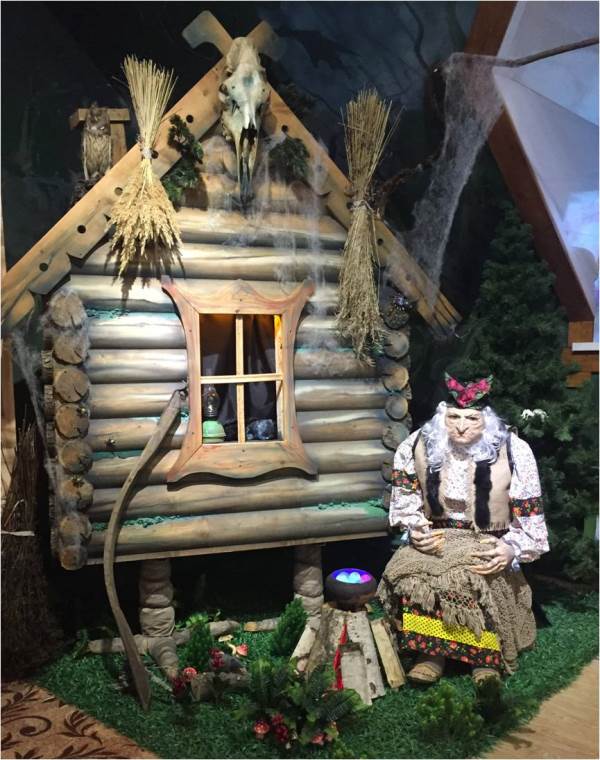 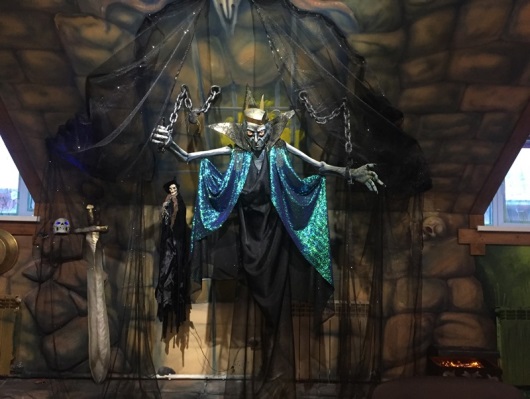 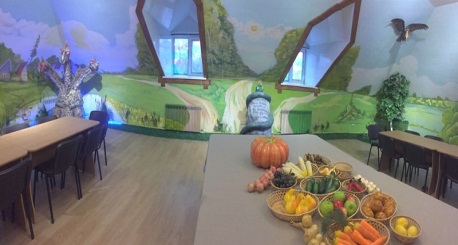 